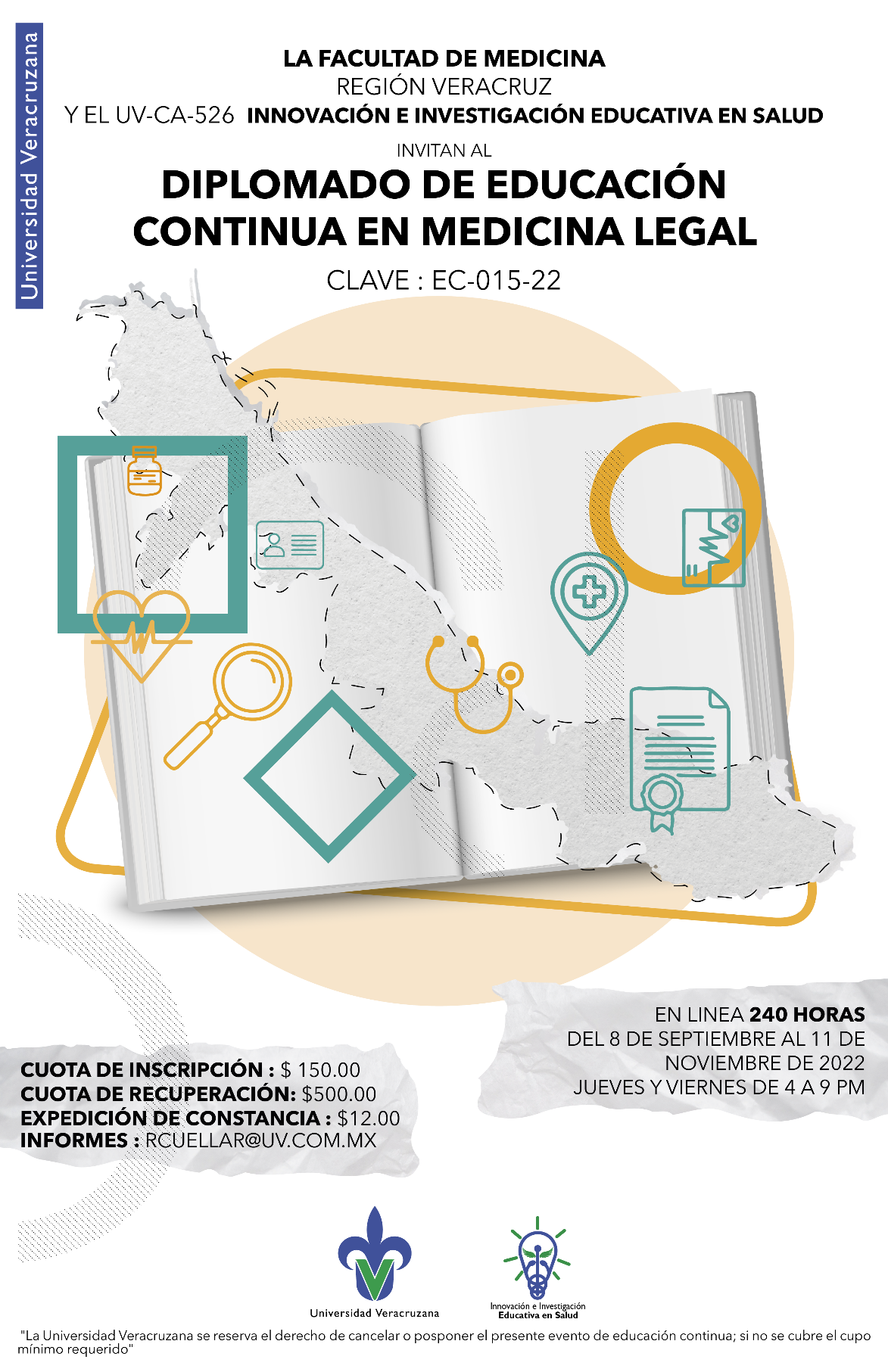 https://www.uv.mx/edu-cont/general/medicina-legal/ 